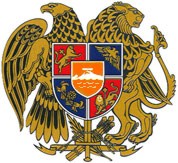 ՀԱՅԱՍՏԱՆԻ ՀԱՆՐԱՊԵՏՈՒԹՅՈՒՆ ԿՈՏԱՅՔԻ ՄԱՐԶ ԲՅՈՒՐԵՂԱՎԱՆ ՀԱՄԱՅՆՔ(ՀՀ մարզ, համայնք) ՇԻՆԱՐԱՐՈՒԹՅԱՆ ԹՈՒՅԼՏՎՈՒԹՅՈՒՆ N13 03 դեկտեմբերի 2019 թ.Տրված է կառուցապատող    _ Հայաստանի  Հանրապետության  Կոտայքի  մարզի Բյուրեղավան համայնքին    (պետական ռեգիտր վկ. N 42181995866, ծածկագիր 22185816)____________________                       ______________-ին Կոտայքի մարզ համայնք Բյուրեղավան քաղաք Բյուրեղավան Վազգեն Ա Վեհափառի փողոց թիվ 1 (ծածկագիր՝ 07-003-0034-0010, վկայական 2288349) հասցեի վարչական շենքի 1-ին հարկում քաղաքացիների սպասարկման գրասենյակ ______________________________________ ֆիզիկական անձի անունը, ազգանունը, հասցեն, հողամասի գտնվելու վայրը)___________________________(II կատեգորիա)___________________________________________________ օբյեկտի(օբյեկտի անվանումը, ռիսկայնության աստիճանը (կատեգորիան), հակիրճ բնութագիրը, հիմնական ցուցանիշները)_____________ վերակառուցելու________________________________________________________________________ շինարարական աշխատանքների կատարման, այդ թվում՝ (նոր կառուցման, վերակառուցման, վերականգնման, ուժեղացման և այլն) կառուցապատվող հողամասի գլխավոր հատակագծի վրա նշված ոչ հիմնական կառույցների _________________________----------------------___________________________ տեղադրման համար: (նշվում են ոչ հիմնական կառույցների անվանումները)1. Օբյեկտի նախագծային փաստաթղթերը`1) մշակվել են   «Աշխատանքային նախագիծ», «ԶՈՀՐԱԲ  ԷՆԴ  ԲԱՈՒԵՐ ԱՐՔԻԹԵՔԹՍ»  սահմանափակ                    (նախագծային փաստաթղթերի փուլը, նախագծային աշխատանքներիպատասխանատվությամբ  ընկերության (լիցենզիա՝ N 16506, տնօրեն՝ Զ. ԲԱՈՒԵՐ) ____________________կողմից.կապալառուի անվանումը, լիցենզիայի համարը)2) ստացել է (են) ______ փորձագիտական դրական եզրակացությունը (եզրակացությունները)_____________________________________________________________________________________________(նշել փորձաքննության տեսակը)________________________________________________________________________ կողմից (նշել փորձաքննության մարմնի (մարմինների) անվանումը, լիցենզիայի համարը)կամ3) սահմանված կարգով համաձայնեցվել են իրավասու մարմնի, օրենքով սահմանված այլ շահագրգիռ մարմինների _Բյուրրեղավան համայնքի______________________________________________________________________ հետ:2. Շինարարական աշխատանքներն իրականացնել _2 ամսվա___ ընթացքում՝Ներառյալ ավարտական ակտի տրամադրման համար ավարտված շինարարական օբյեկտն ընդունող հանձնաժողովի աշխատանքի համար նախատեսվող ժամկետը:2.1. Ապահովել օբյեկտի շահագործման թույլտվության ստացումը՝[] ավարտական ակտի տրամադրումից------------------------ ամսվա ընթացքում [] ավարտական ակտի տրամադրման օրը:Ներառյալ ավարտված շինարարական օբյեկտն ընդունող հանձնաժողովի աշխատանքի համար նախատեսվող ժամկետը:3. Շինարարության վարման մատյանը բաղկացած է 14 թերթից, կարված ևդրոշմակնքված է ______________Բյուրեղավանի համայնքապետարանի________________________ կողմից:(իրավասու մարմնի անվանումը)4. Նախագծային փաստաթղթերը փոփոխվել են (լրացվում է N 1 հավելվածի 108-րդ կետով նախատեսված դեպքերում) _________________________________________ կողմից (նախագծային աշխատանքների կապալառուի անվանումը, լիցենզիայի համարը)շահագրգիռ մարմինների ____________________________________________________ հետ: (նշել օրենքով սահմանված համաձայնեցնող մարմինների անվանումները)5. Հատուկ պայմաններ`1) կառուցապատողը, նախքան շինարարությունն սկսելը, ինչպես նաև դրա ընթացքում, պարտավոր է հասցվելիք վնասների փոխհատուցման համար համաձայնության գալ կառուցապատման հետևանքով վնասներ կրող սուբյեկտների հետ.2) շինարարության թույլտվությամբ սահմանված ժամկետներում կառուցապատումը չավարտելու դեպքում գործում են N 1 հավելվածի 123-126-րդ կետերով սահմանված պահանջները.3) (լրացվում է N 1 հավելվածի 84-րդ կետով սահմանված դեպքերում) սույն թույլտվությունը տրվել է սահմանված կարգով հաստատված «Նախագիծ» փուլի հիման վրա, որին հաջորդող «Աշխատանքային փաստաթղթեր» փուլը պետք է ապահովի հաստատված փուլով ընդունված լուծումները և աշխատանքների իրականացման հաջորդականությունը______________________________________________________________________________________________________________________________________________________________ :(նշվում են նախապատրաստական, հողային, շինմոնտաժային աշխատանքները և այլ աշխատանքներ)6. (լրացվում է N 1 հավելվածի 116-րդ կետով սահմանված դեպքերում)Հաշվի առնելով, որ կառուցվող օբյեկտի շինարարությունը հնարավոր չէ առանց գլխավոր հատակագծի վրա ___________________________________ համարների տակ նշված շենքի (շենքերի) և կամ շինության (շինությունների) ______________________________________________________________________ քանդման`(նշվում են ամբողջությամբ կամ մասամբ քանդման ենթակա օբյեկտները, դրանց հիմնականցուցանիշները, ընդհանուր մակերեսը, հարկայնությունը, շինանյութերը և այլն)սեփականատիրոջը (օգտագործողին) _______________________________________________________ տրված սույն (նշվում է պետական գրանցման վկայականի համարը)թույլտվությունը նաև քանդման թույլտվություն է:Օբյեկտի քանդման աշխատանքներն իրականացնել նախագծային փաստաթղթերով ամրագրված հաջորդականությամբ:7. Այլ պայմաններ _________________________________________________________________________________________: (նշվում են իրավական ակտերով և (կամ) պայմանագրով նախատեսված այլ պայմանները)8. Կառուցապատողը շինարարական (քանդման, ապամոնտաժման) աշխատանքներն սկսելուց առնվազն 3 օր առաջ, համաձայն N 5 հավելվածի N 2-5 ձևի, տեղեկացնում է իրավասու մարմնին:9. Թույլտվության հիման վրա ցանկացած շինարարական և զուգահեռ աշխատանք կարող է իրականացվել բացառապես Հայաստանի Հանրապետության օրենսդրությանը, նախագծային փաստաթղթերին և նորմատիվ-տեխնիկական պահանջներին համապատասխան:ՀԱՅԱՍՏԱՆԻ ՀԱՆՐԱՊԵՏՈՒԹՅԱՆ  ԿՈՏԱՅՔԻ ՄԱՐԶԻԿ. Տ. Դ. ԴԱՆԻԵԼՅԱՆՀեռ. 022265205(իրավաբանական անձի անվանումը, պետական գրանցման վկայականի համարը,նախագիծը թողարկող պատասխանատու կապալառուի երաշխավորագիրը`_________________________________ս.,  (նշել նախագիծը թողարկող պատասխանատու 
կապալառուի երաշխավորության պայմանագրի համարը) (նշել մարմինների անվանումները և համաձայնեցման ժամկետները)(նշել շինարարության նորմատիվային տևողությունը)և սահմանված կարգով համաձայնեցվել իրավասու մարմնի______________________________________ և այլ 
(նշել իրավասու մարմնի անվանումը) ԲՅՈՒՐԵՂԱՎԱՆ ՀԱՄԱՅՆՔԻ ՂԵԿԱՎԱՐ      __________________________
                                                                                    (ստորագրությունը)Հ. ԲԱԼԱՍՅԱՆ
(անունը, ազգանունը)  